致知達德親屬．師友篇：關懷顧念尊敬長輩、友愛同儕、愛護幼小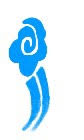 故事：雪中送炭看故事故事改編自（清）程晉芳《文木先生傳》一起分享程麗山幫助吳敬梓的行為，有甚麼難能可貴的地方嗎？假如你是程麗山，而你的家境很貧窮，你還會幫助吳敬梓嗎？為甚麼？在你認識的人當中，誰曾經給你或你的家人雪中送炭呢？試和同學分享一下。你會怎樣對你的親人、鄰居和朋友表示關心呢？試分享一下你的親身經驗。在社會上，哪些人是迫切需要別人援助的？以你現時的能力，可以怎樣幫助他們呢？多讀一點名句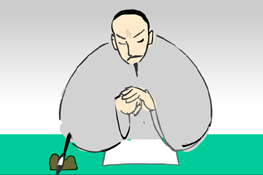 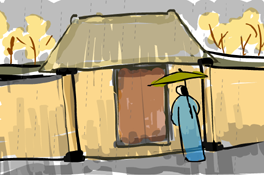 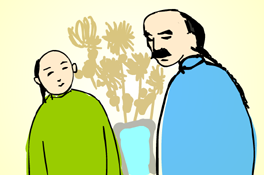 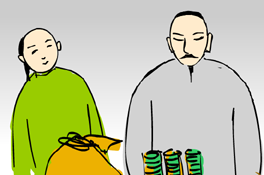 